OKULUMUZ E-SAFETY BRONZ ETİKETİ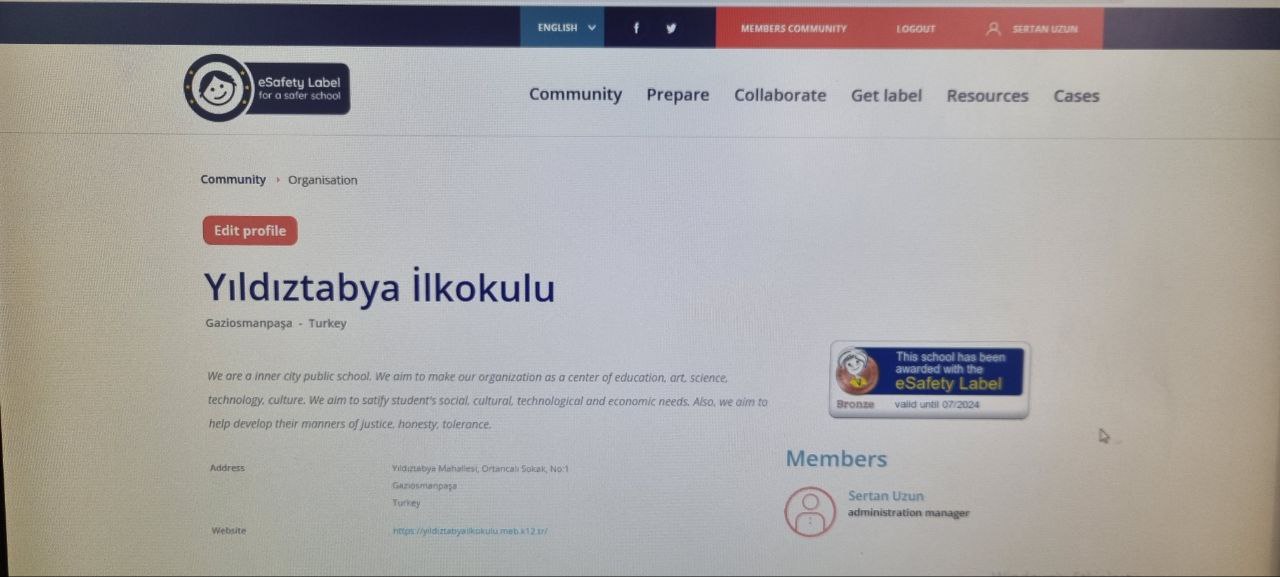  TWİNNİNG PANO ÇALIŞMALARI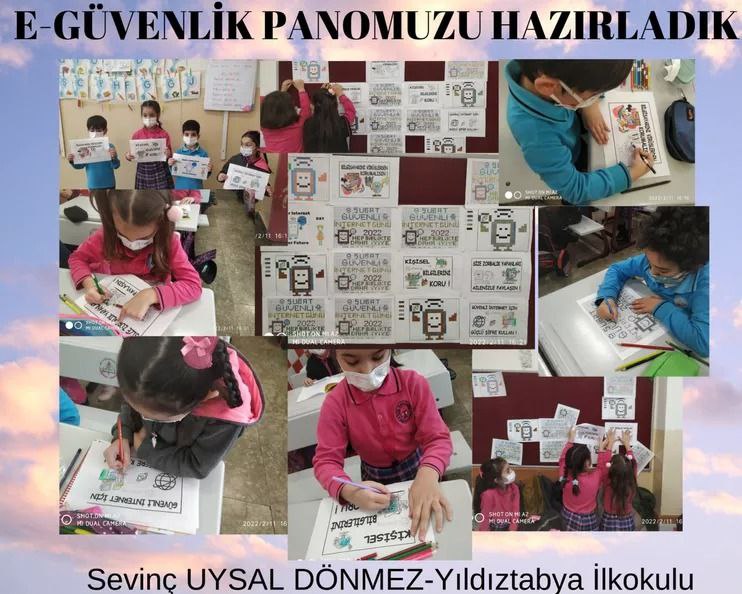 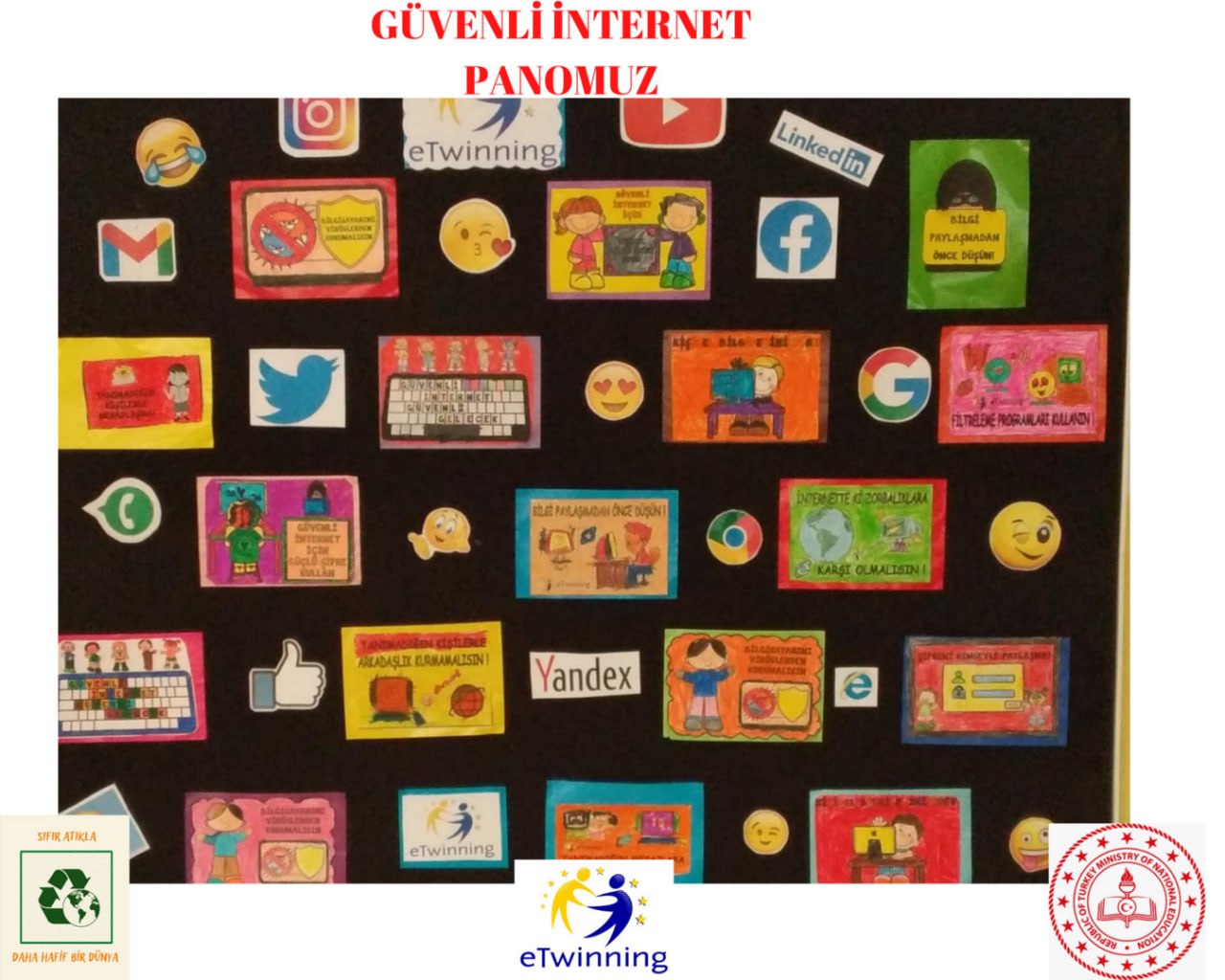 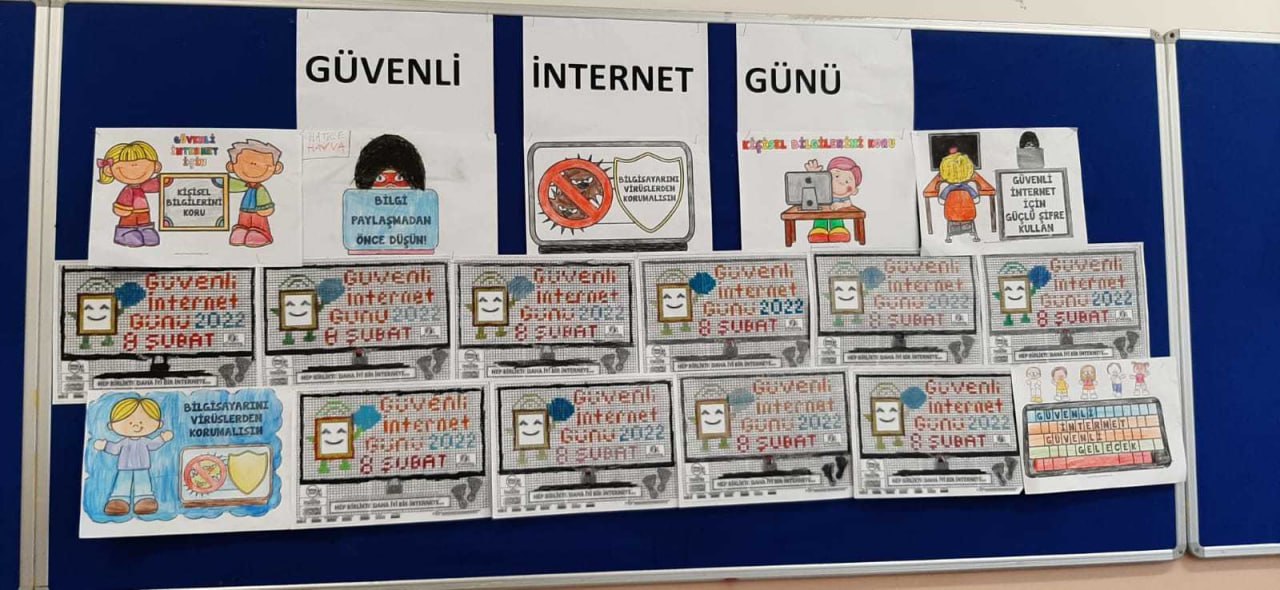 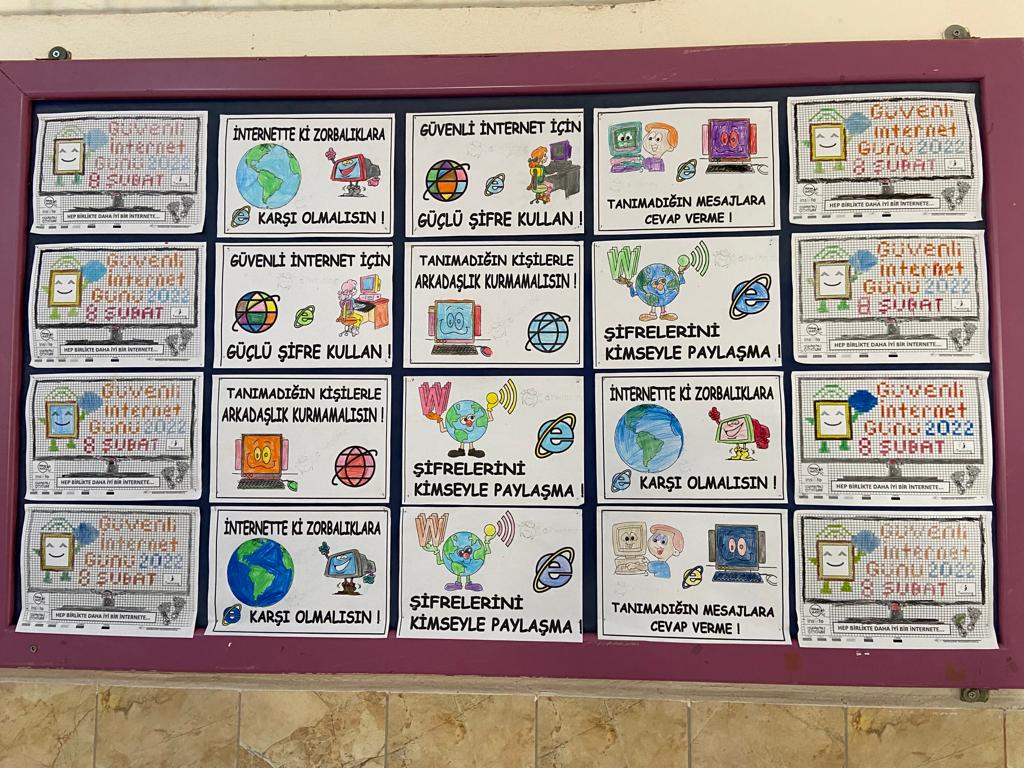 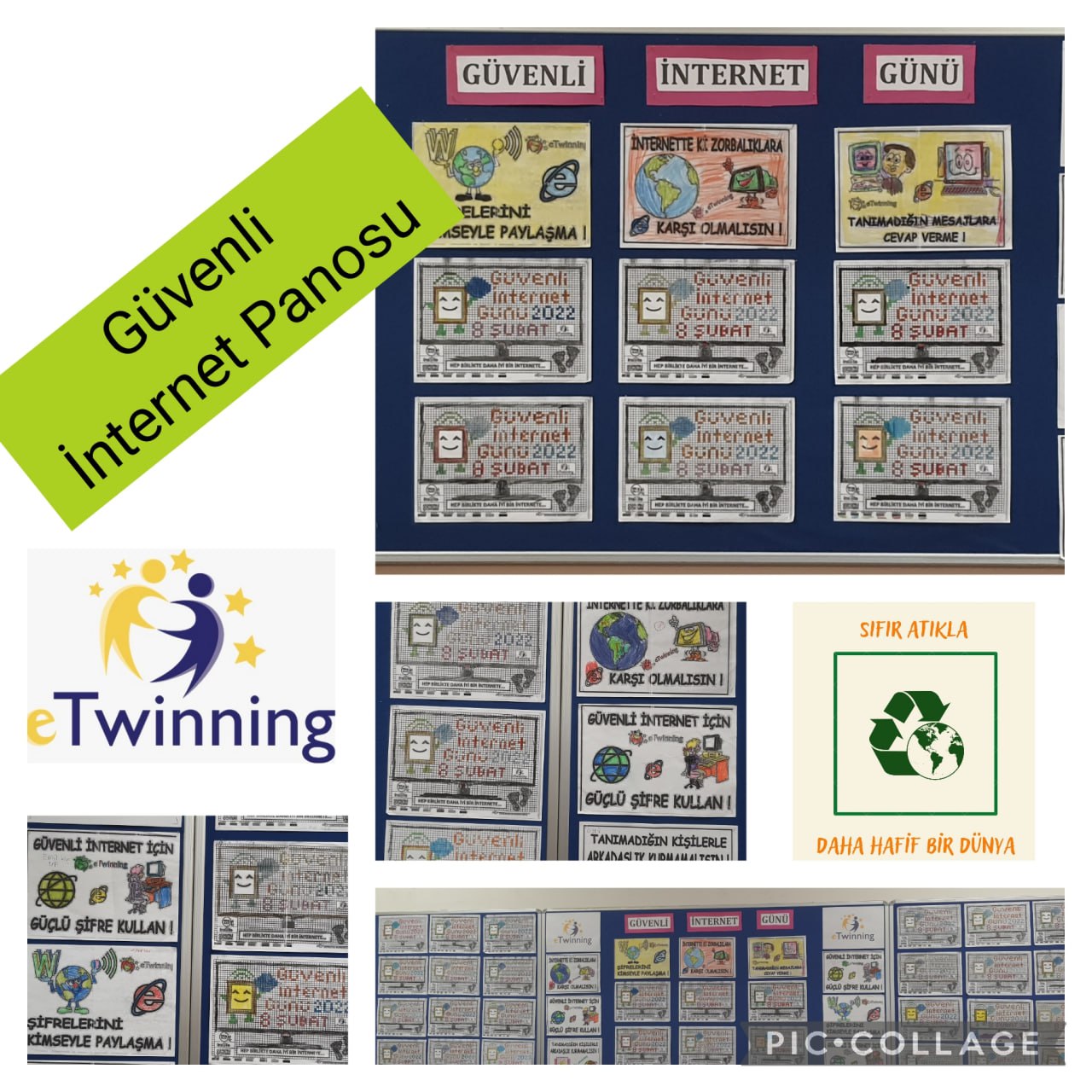 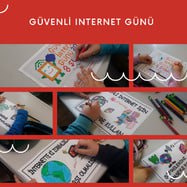 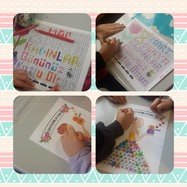 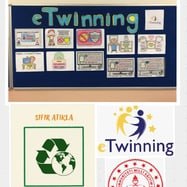 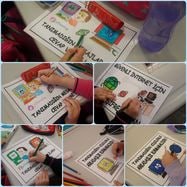 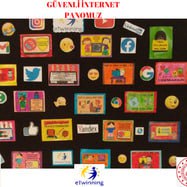 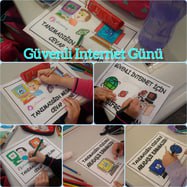 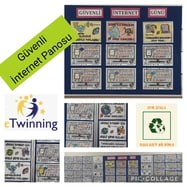 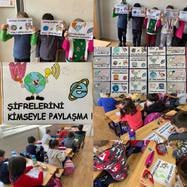 VELİ İZİN BELGELERİMİZ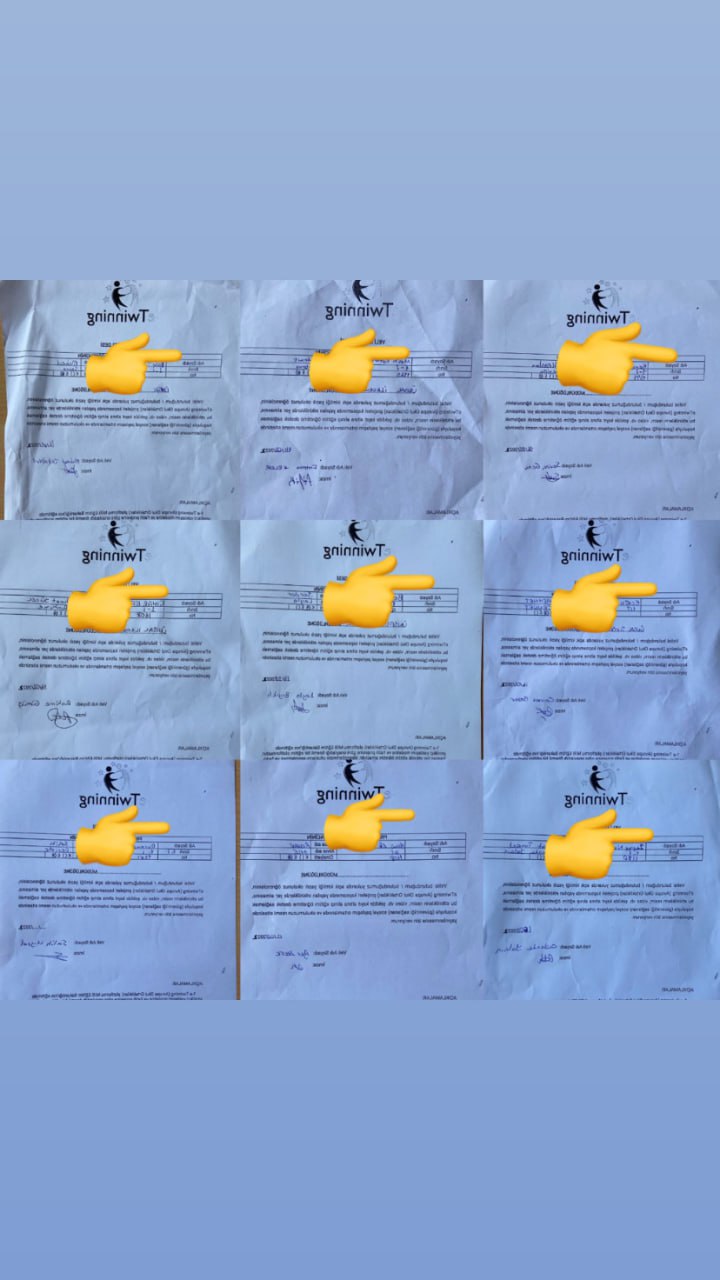 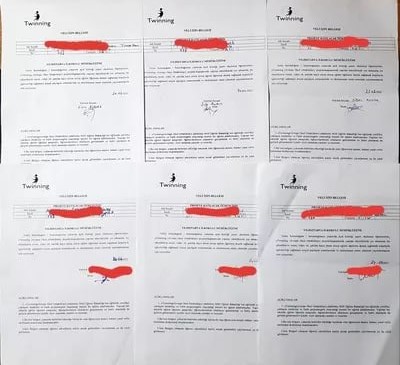 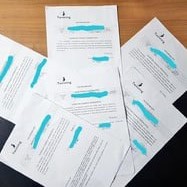 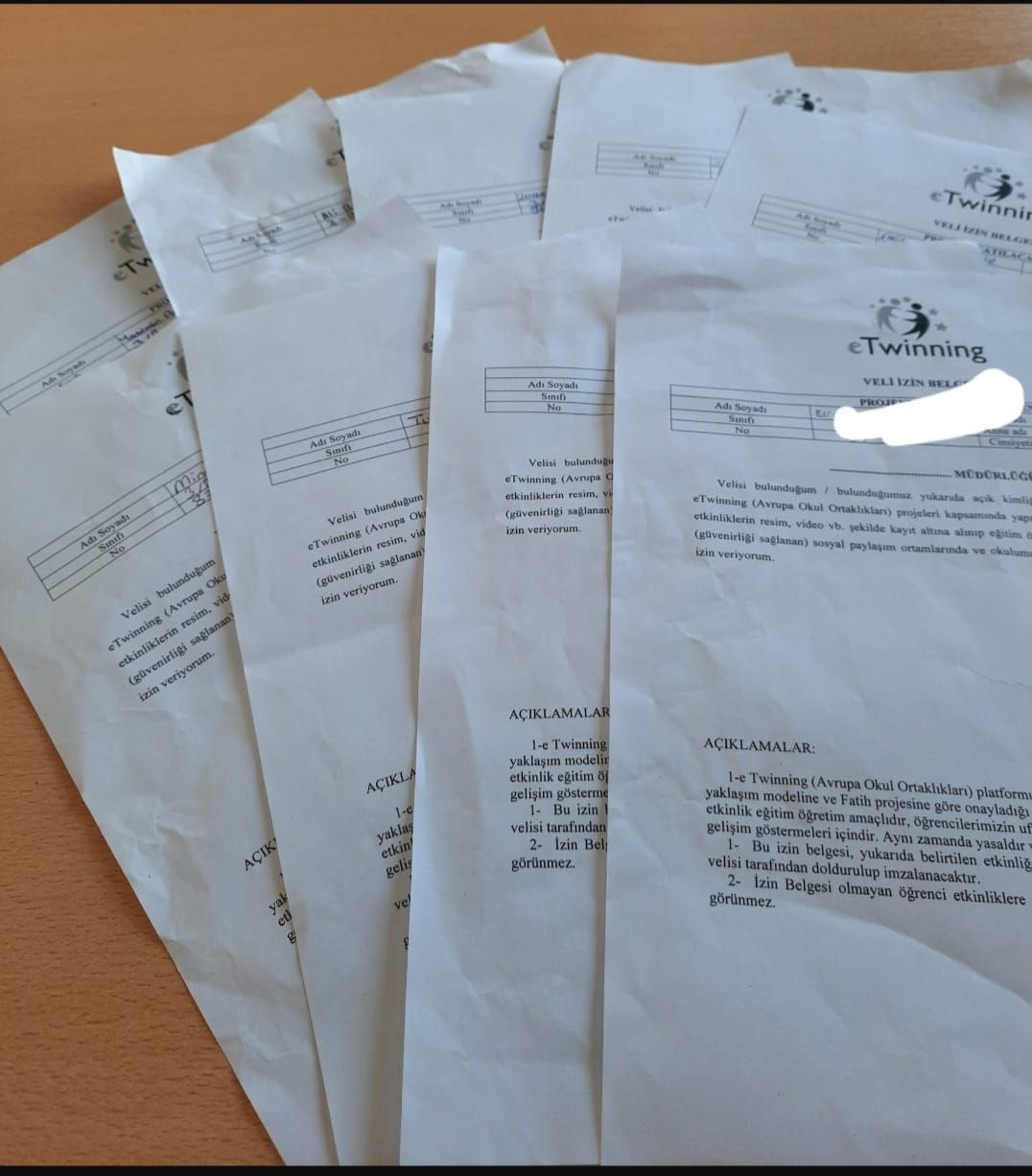 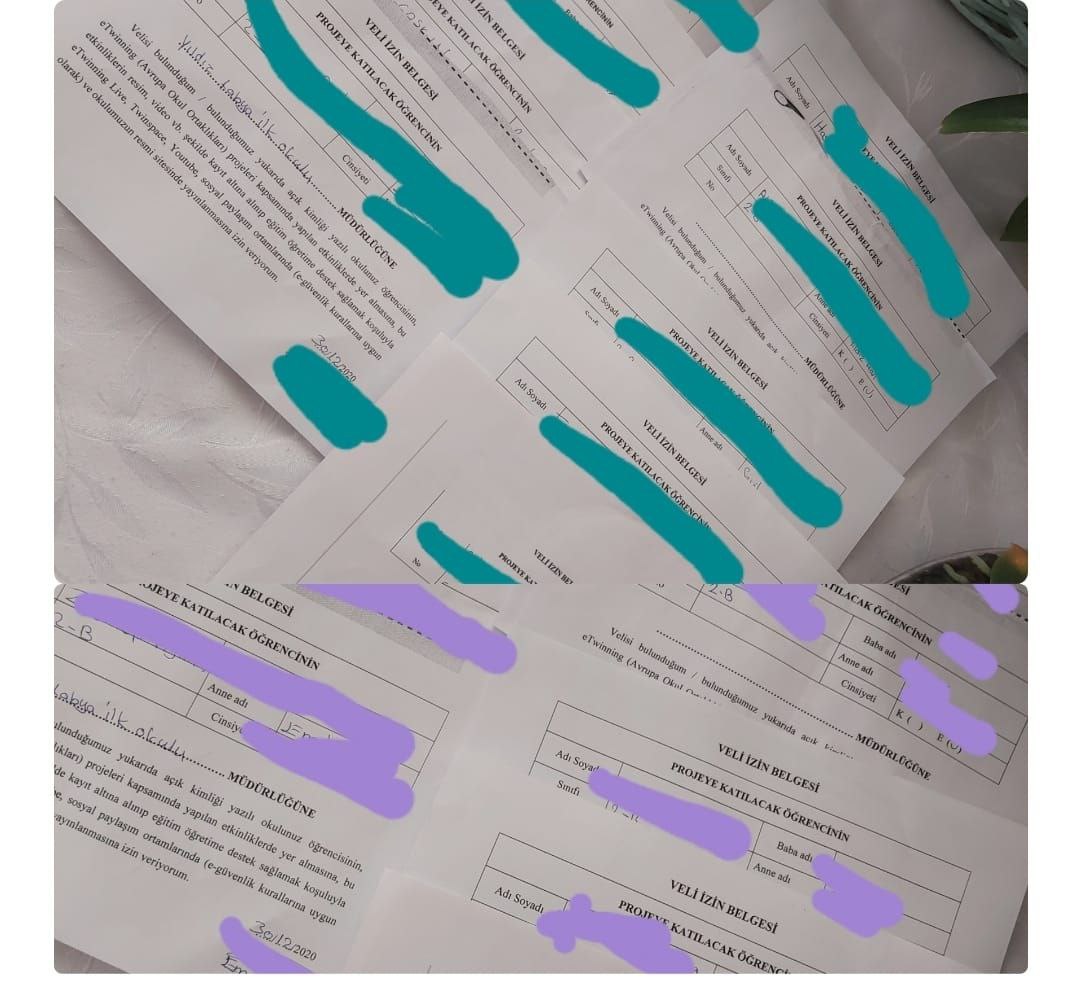 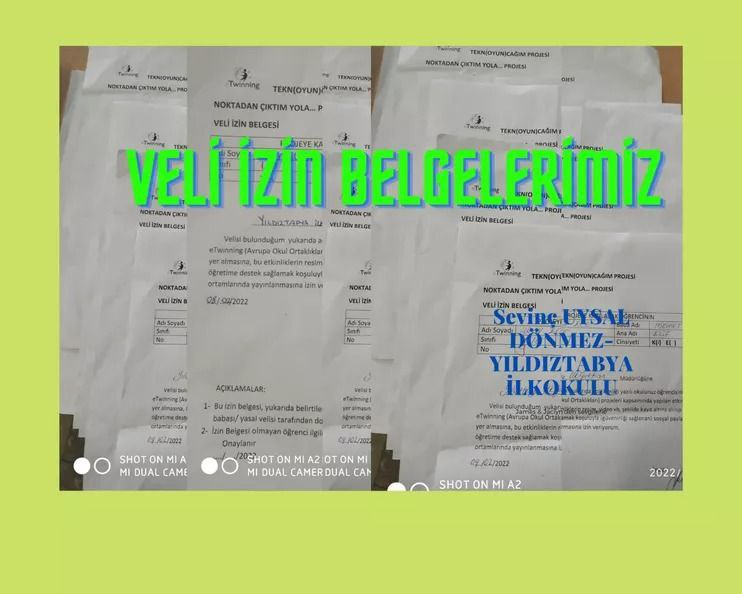 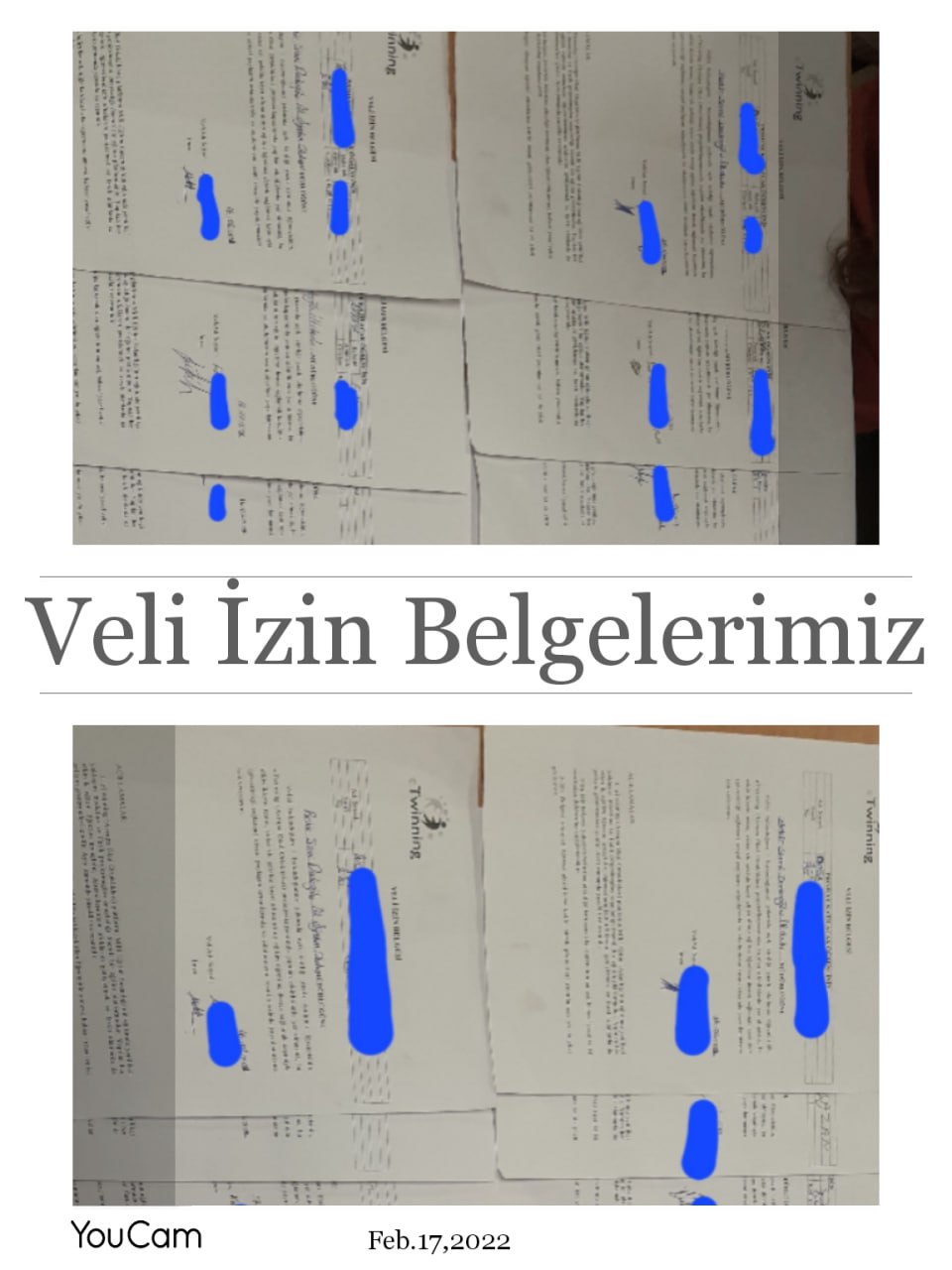 KATILIM BELGELERİ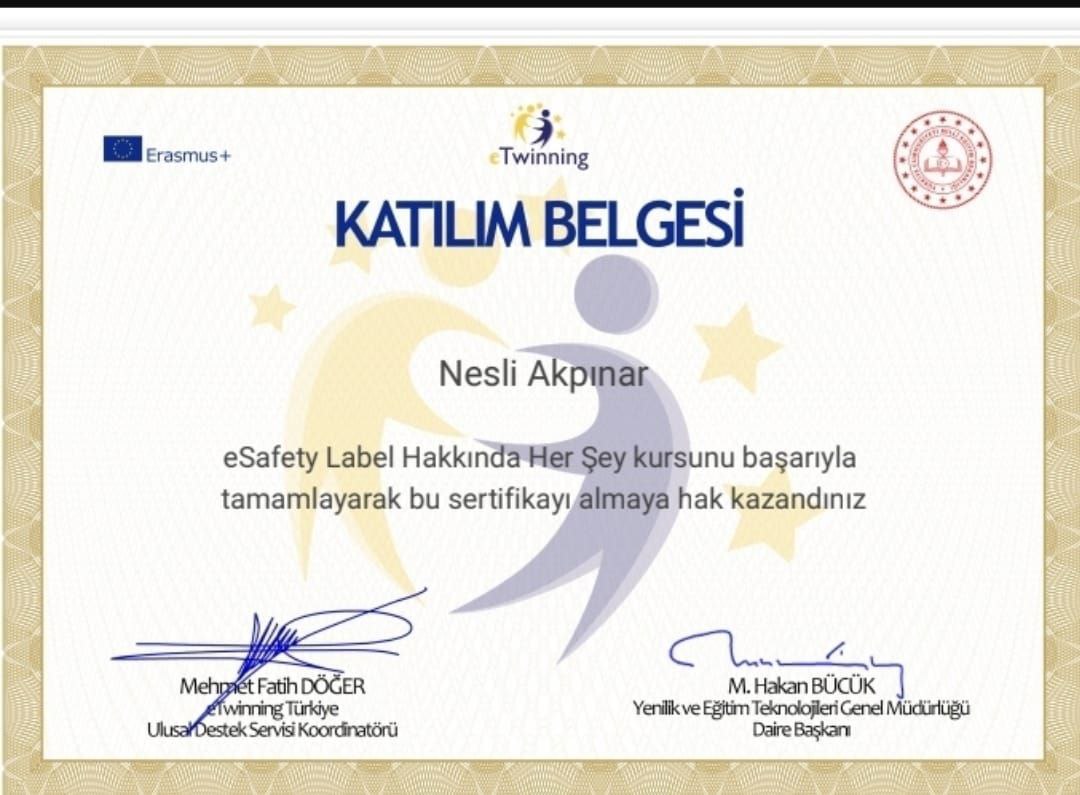 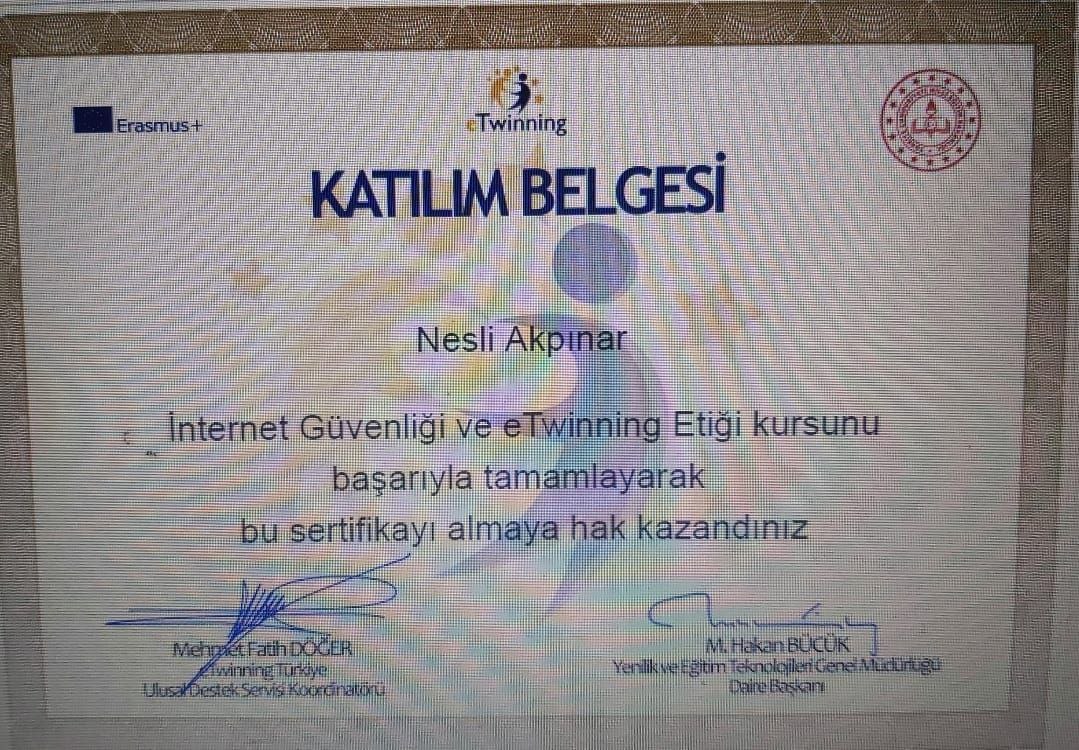 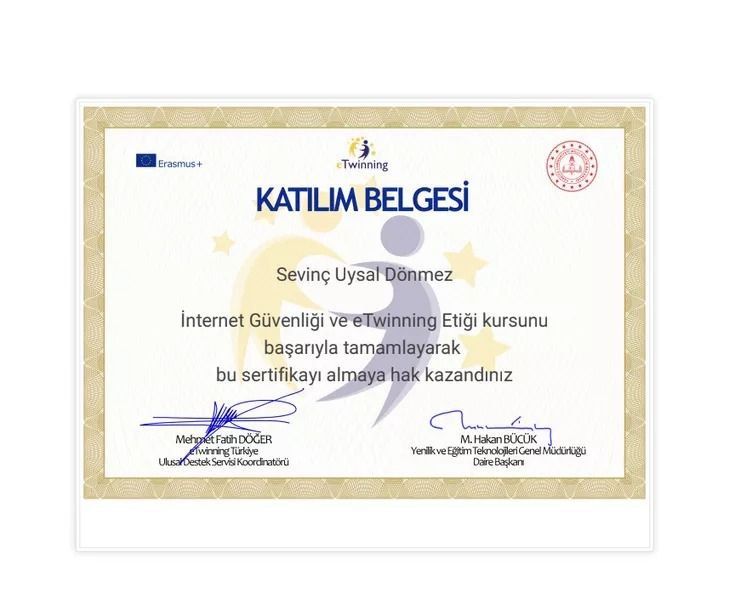 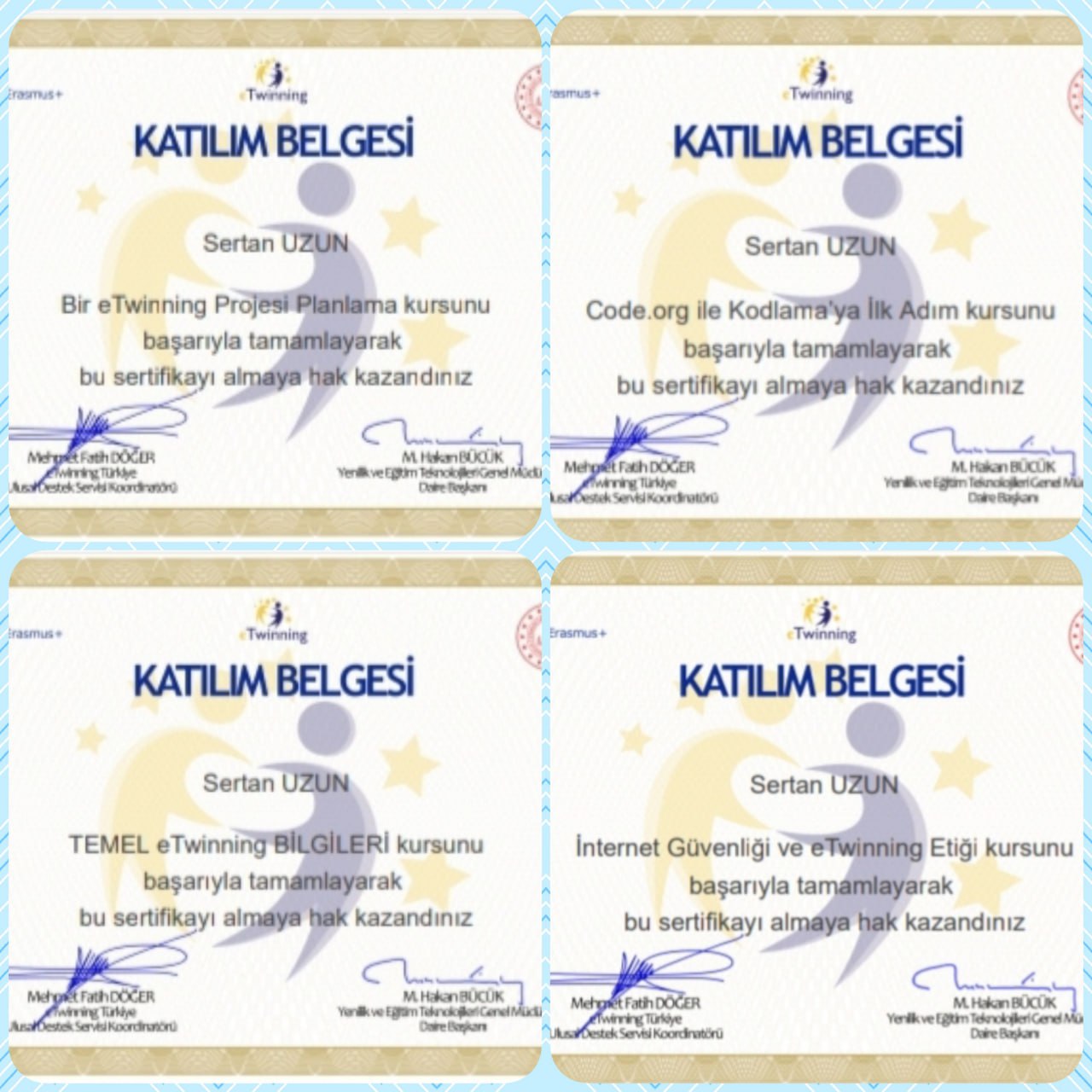 Linklerhttps://youtu.be/IahOQPQxSlwhttps://youtu.be/s4sjSed6ubUhttps://youtu.be/vupPL9z64Qkhttps://youtu.be/ja6I9uLItG0https://youtu.be/6mB0lRLW6VYhttps://youtu.be/8wTVK2nL9tYhttps://orgm.meb.gov.tr/meb_iys_dosyalar/2020_11/13161147_ORTAOKUL_VELIY.pdfhttps://orgm.meb.gov.tr/meb_iys_dosyalar/2019_12/26113055_SYBER_ZORBALIK.pdfhttps://orgm.meb.gov.tr/meb_iys_dosyalar/2019_12/26113028_GUVENLY_YNTERNET_KULLANIMI.pdfhttps://www.guvenliweb.org.tr/dosya/62lmD.pdfhttps://youtu.be/mUtiKpRdCaw